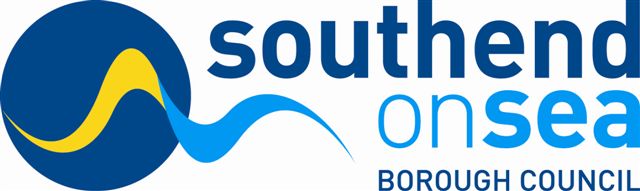 Domiciliary and Reablement ServiceMarket Engagement Event InvitationSouthend-on-Sea Borough Council is considering options for providing a Domiciliary Care and Reablement service from 1st April 2017.  As part of a wider engagement and consultation, we are inviting stakeholders to a market engagement event to shape and inform the service model and service specification for the provision of this service.Space will be limited with allocation to 2 people per organisation; bookings can be made up until 20th June 2016 by contacting:DateMonday 27th June 2016Time10:00am – 12:00pmVenueTickfield CentreKasey Burke Procurement Officerprocurementops@southend.gov.uk 	Email Subject: Market Engagement Event 2706.16